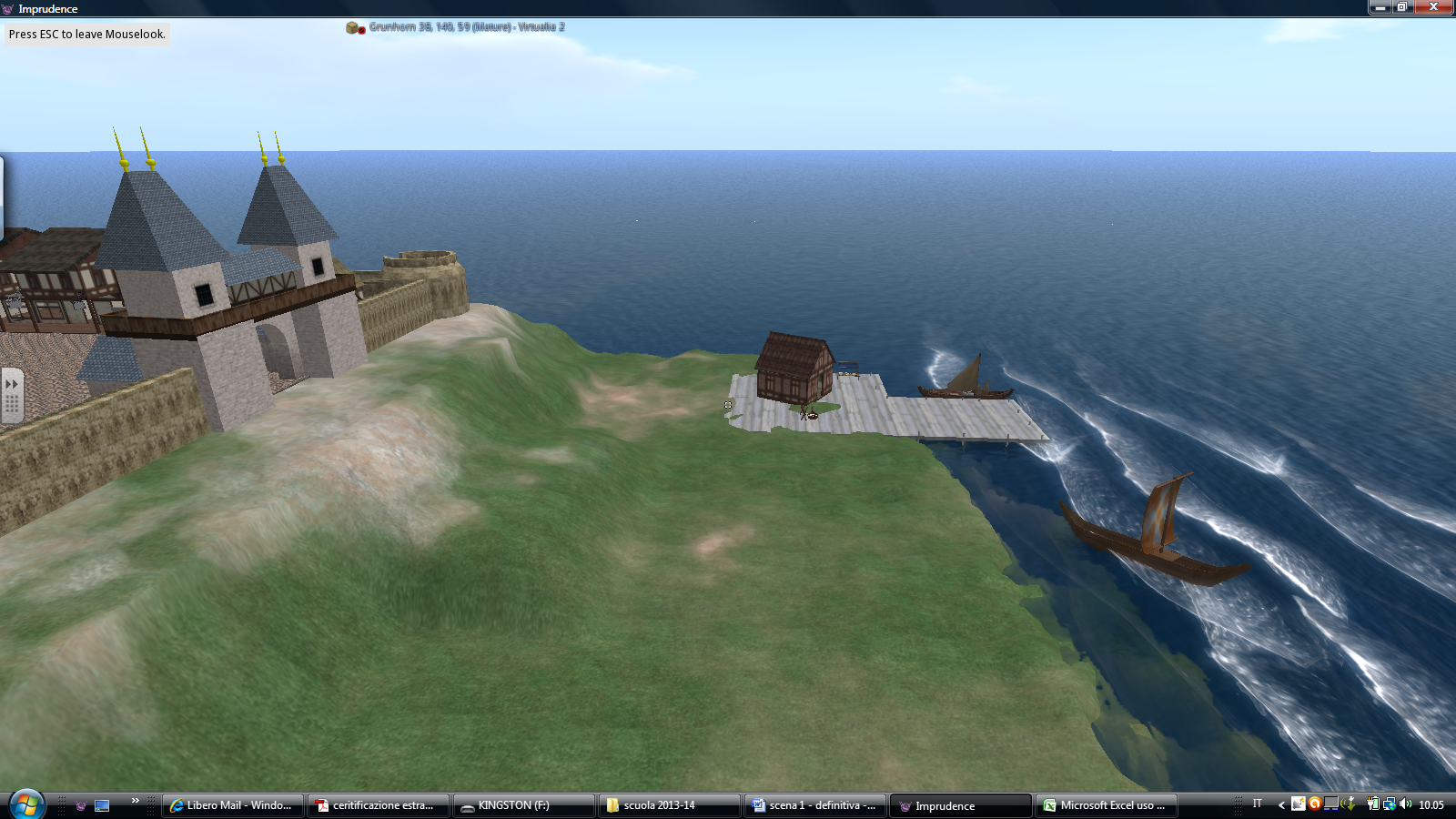 Scena n. 1L'arrivo del nuovo signore Scena n. 1L'arrivo del nuovo signore Scena n. 1L'arrivo del nuovo signore PersonaggiTestoTestoTestoLuogoAzioniAzioniAzioniOggettiGestureAssistente- Ior, ex capitano delle guardie- Ior, ex capitano delle guardieIngresso della cittàEntrano in città e si registranoEntrano in città e si registranoEntrano in città e si registranoMuloCarrettoPaneCavallo di IorPergamenaStendardo del conteCavalieri al seguito- Soldato 1- Soldato 1Ingresso della cittàEntrano in città e si registranoEntrano in città e si registranoEntrano in città e si registranoMuloCarrettoPaneCavallo di IorPergamenaStendardo del conteCavalieri al seguito- Soldato 2- Soldato 2Ingresso della cittàEntrano in città e si registranoEntrano in città e si registranoEntrano in città e si registranoMuloCarrettoPaneCavallo di IorPergamenaStendardo del conteCavalieri al seguito- Soldato 3 al tavolo- Soldato 3 al tavoloIngresso della cittàEntrano in città e si registranoEntrano in città e si registranoEntrano in città e si registranoMuloCarrettoPaneCavallo di IorPergamenaStendardo del conteCavalieri al seguito- Contadino con carretto- Contadino con carrettoIngresso della cittàEntrano in città e si registranoEntrano in città e si registranoEntrano in città e si registranoMuloCarrettoPaneCavallo di IorPergamenaStendardo del conteCavalieri al seguito- Contadina- ContadinaIngresso della cittàEntrano in città e si registranoEntrano in città e si registranoEntrano in città e si registranoMuloCarrettoPaneCavallo di IorPergamenaStendardo del conteCavalieri al seguito- Uomo con mulo- Uomo con muloIngresso della cittàEntrano in città e si registranoEntrano in città e si registranoEntrano in città e si registranoMuloCarrettoPaneCavallo di IorPergamenaStendardo del conteCavalieri al seguito- Araldo- AraldoIngresso della cittàEntrano in città e si registranoEntrano in città e si registranoEntrano in città e si registranoMuloCarrettoPaneCavallo di IorPergamenaStendardo del conteCavalieri al seguitoIl conte Lester Red Dragon, nuovo Signore di VirtualiaIl conte Lester Red Dragon, nuovo Signore di VirtualiaIngresso della cittàEntrano in città e si registranoEntrano in città e si registranoEntrano in città e si registranoMuloCarrettoPaneCavallo di IorPergamenaStendardo del conteCavalieri al seguitoPrima inquadratura: nave che attracca al molo. Si vede il conte sulla nave e alcuni cavalieri.Seconda inquadratura: l’ingresso della città.  Tre soldati, Ior, un contadino con il mulo, uno con buoi e carretto e una contadina.Prima inquadratura: nave che attracca al molo. Si vede il conte sulla nave e alcuni cavalieri.Seconda inquadratura: l’ingresso della città.  Tre soldati, Ior, un contadino con il mulo, uno con buoi e carretto e una contadina.Prima inquadratura: nave che attracca al molo. Si vede il conte sulla nave e alcuni cavalieri.Seconda inquadratura: l’ingresso della città.  Tre soldati, Ior, un contadino con il mulo, uno con buoi e carretto e una contadina.Prima inquadratura: nave che attracca al molo. Si vede il conte sulla nave e alcuni cavalieri.Seconda inquadratura: l’ingresso della città.  Tre soldati, Ior, un contadino con il mulo, uno con buoi e carretto e una contadina.Prima inquadratura: nave che attracca al molo. Si vede il conte sulla nave e alcuni cavalieri.Seconda inquadratura: l’ingresso della città.  Tre soldati, Ior, un contadino con il mulo, uno con buoi e carretto e una contadina.Prima inquadratura: nave che attracca al molo. Si vede il conte sulla nave e alcuni cavalieri.Seconda inquadratura: l’ingresso della città.  Tre soldati, Ior, un contadino con il mulo, uno con buoi e carretto e una contadina.Prima inquadratura: nave che attracca al molo. Si vede il conte sulla nave e alcuni cavalieri.Seconda inquadratura: l’ingresso della città.  Tre soldati, Ior, un contadino con il mulo, uno con buoi e carretto e una contadina.Prima inquadratura: nave che attracca al molo. Si vede il conte sulla nave e alcuni cavalieri.Seconda inquadratura: l’ingresso della città.  Tre soldati, Ior, un contadino con il mulo, uno con buoi e carretto e una contadina.Prima inquadratura: nave che attracca al molo. Si vede il conte sulla nave e alcuni cavalieri.Seconda inquadratura: l’ingresso della città.  Tre soldati, Ior, un contadino con il mulo, uno con buoi e carretto e una contadina.Prima inquadratura: nave che attracca al molo. Si vede il conte sulla nave e alcuni cavalieri.Seconda inquadratura: l’ingresso della città.  Tre soldati, Ior, un contadino con il mulo, uno con buoi e carretto e una contadina.Prima inquadratura: nave che attracca al molo. Si vede il conte sulla nave e alcuni cavalieri.Seconda inquadratura: l’ingresso della città.  Tre soldati, Ior, un contadino con il mulo, uno con buoi e carretto e una contadina.Soldato 2Ehi, tu! Attento!Ehi, tu! Attento!Ehi, tu! Attento!Ehi, tu! Attento!Grida verso IorGrida verso IorAllarmatoIndicare F1Soldato 1Ma dove vai, Sei ubriaco?Ma dove vai, Sei ubriaco?Ma dove vai, Sei ubriaco?Ma dove vai, Sei ubriaco?Grida verso IorGrida verso IorArrabbiatoMani al fiancoIorLasciatemi entrare. Non mi riconoscete?Lasciatemi entrare. Non mi riconoscete?Lasciatemi entrare. Non mi riconoscete?Lasciatemi entrare. Non mi riconoscete?Si rivolge ai soldatiSi rivolge ai soldati Con calmaSoldato 2Sì, sì… ma ti devi registrare. Devi aspettare il tuo turno.Sì, sì… ma ti devi registrare. Devi aspettare il tuo turno.Sì, sì… ma ti devi registrare. Devi aspettare il tuo turno.Sì, sì… ma ti devi registrare. Devi aspettare il tuo turno.Grida a IorGrida a IorImpazienteIndicare F1Il tavoloIorMaledetti. Ma un tempo non era così. Un tempo erano rispettosi e soprattutto avevano paura del loro signore. Il conte Ivan era un signore giusto e io lo servivo con onore. Ora invece a Virtualia regna il caos. Dopo la sua morte, tutto è cambiato. Aspettiamo un nuovo signore e la sua famiglia.Maledetti. Ma un tempo non era così. Un tempo erano rispettosi e soprattutto avevano paura del loro signore. Il conte Ivan era un signore giusto e io lo servivo con onore. Ora invece a Virtualia regna il caos. Dopo la sua morte, tutto è cambiato. Aspettiamo un nuovo signore e la sua famiglia.Maledetti. Ma un tempo non era così. Un tempo erano rispettosi e soprattutto avevano paura del loro signore. Il conte Ivan era un signore giusto e io lo servivo con onore. Ora invece a Virtualia regna il caos. Dopo la sua morte, tutto è cambiato. Aspettiamo un nuovo signore e la sua famiglia.Maledetti. Ma un tempo non era così. Un tempo erano rispettosi e soprattutto avevano paura del loro signore. Il conte Ivan era un signore giusto e io lo servivo con onore. Ora invece a Virtualia regna il caos. Dopo la sua morte, tutto è cambiato. Aspettiamo un nuovo signore e la sua famiglia.Parla alle persone intornoParla alle persone intornoMortificatoContadinaMuoviti. Vai avanti!Muoviti. Vai avanti!Muoviti. Vai avanti!Muoviti. Vai avanti!Urla verso IorUrla verso IorStancaSoldato 1Non farci perdere tempo.Non farci perdere tempo.Non farci perdere tempo.Non farci perdere tempo.Dice a IorDice a IorEsaustoSpinge Ior verso il tavoloContadino con carrettoMa tu sei… sei il vecchio Ior ,il capitano delle guardie del conte Ivan. Ma come ti sei lasciato andare… Che cosa ti è successo.Ma tu sei… sei il vecchio Ior ,il capitano delle guardie del conte Ivan. Ma come ti sei lasciato andare… Che cosa ti è successo.Ma tu sei… sei il vecchio Ior ,il capitano delle guardie del conte Ivan. Ma come ti sei lasciato andare… Che cosa ti è successo.Ma tu sei… sei il vecchio Ior ,il capitano delle guardie del conte Ivan. Ma come ti sei lasciato andare… Che cosa ti è successo.Sussurra a Ior Sussurra a Ior Ior Una storia lunga. Ma non voglio parlarne.Una storia lunga. Ma non voglio parlarne.Una storia lunga. Ma non voglio parlarne.Una storia lunga. Ma non voglio parlarne.Parla al contadinoParla al contadinoTristezzaSi giraContadino con carrettoEh, ti va male da quando è morto il ConteEh, ti va male da quando è morto il ConteEh, ti va male da quando è morto il ConteEh, ti va male da quando è morto il ConteRivolto a IorRivolto a IorIor Sì, come a  tutti voi.Sì, come a  tutti voi.Sì, come a  tutti voi.Sì, come a  tutti voi.Parla al contadinoParla al contadinoIrritatoContadino con carrettoMa arriverà il nuovo signore. Presto e questo caos finirà.Ma arriverà il nuovo signore. Presto e questo caos finirà.Ma arriverà il nuovo signore. Presto e questo caos finirà.Ma arriverà il nuovo signore. Presto e questo caos finirà.Dice a IorDice a IorCon speranzaAlza il ditoIor Dici bene, tutto tornerà a posto a Virtualia. Come un tempo.Dici bene, tutto tornerà a posto a Virtualia. Come un tempo.Dici bene, tutto tornerà a posto a Virtualia. Come un tempo.Dici bene, tutto tornerà a posto a Virtualia. Come un tempo.Comunica a IorComunica a IorCon tono coraggiosoMuove la testa Contadino con carrettoSperiamo che sia come dici tu.  Perché altrimenti …Speriamo che sia come dici tu.  Perché altrimenti …Speriamo che sia come dici tu.  Perché altrimenti …Speriamo che sia come dici tu.  Perché altrimenti …Riferisce a IorRiferisce a IorScoraggiatoSoldato 1Ma che cosa succede…Ma che cosa succede…Ma che cosa succede…Ma che cosa succede…Parla a Ior e al  contadinoParla a Ior e al  contadinoInfuriatoSi sente il galoppo di un cavallo. Arriva un cavaliere si ferma davanti al cancelloSi sente il galoppo di un cavallo. Arriva un cavaliere si ferma davanti al cancelloSi sente il galoppo di un cavallo. Arriva un cavaliere si ferma davanti al cancelloSi sente il galoppo di un cavallo. Arriva un cavaliere si ferma davanti al cancelloSi sente il galoppo di un cavallo. Arriva un cavaliere si ferma davanti al cancelloSi sente il galoppo di un cavallo. Arriva un cavaliere si ferma davanti al cancelloSi sente il galoppo di un cavallo. Arriva un cavaliere si ferma davanti al cancelloSi sente il galoppo di un cavallo. Arriva un cavaliere si ferma davanti al cancelloSi sente il galoppo di un cavallo. Arriva un cavaliere si ferma davanti al cancelloSi sente il galoppo di un cavallo. Arriva un cavaliere si ferma davanti al cancelloSi sente il galoppo di un cavallo. Arriva un cavaliere si ferma davanti al cancelloContadinaC’è molta agitazione fuoriC’è molta agitazione fuoriC’è molta agitazione fuoriC’è molta agitazione fuoriComunica al soldatoComunica al soldatoAgitataUomo con muloUn cavallo… dal porto arriva un cavaliere al galoppoUn cavallo… dal porto arriva un cavaliere al galoppoUn cavallo… dal porto arriva un cavaliere al galoppoUn cavallo… dal porto arriva un cavaliere al galoppoParla ai soldatiParla ai soldatiIndicaTutti si girano verso il cancello e vedono il cavaliere con uno stendardo con il drago (L'araldo)Tutti si girano verso il cancello e vedono il cavaliere con uno stendardo con il drago (L'araldo)Tutti si girano verso il cancello e vedono il cavaliere con uno stendardo con il drago (L'araldo)Tutti si girano verso il cancello e vedono il cavaliere con uno stendardo con il drago (L'araldo)Tutti si girano verso il cancello e vedono il cavaliere con uno stendardo con il drago (L'araldo)Tutti si girano verso il cancello e vedono il cavaliere con uno stendardo con il drago (L'araldo)Tutti si girano verso il cancello e vedono il cavaliere con uno stendardo con il drago (L'araldo)Tutti si girano verso il cancello e vedono il cavaliere con uno stendardo con il drago (L'araldo)Tutti si girano verso il cancello e vedono il cavaliere con uno stendardo con il drago (L'araldo)Tutti si girano verso il cancello e vedono il cavaliere con uno stendardo con il drago (L'araldo)Tutti si girano verso il cancello e vedono il cavaliere con uno stendardo con il drago (L'araldo)AraldoArriva il signore del castello, arriva il nuovo signore. Fate largo, fate largo!Arriva il signore del castello, arriva il nuovo signore. Fate largo, fate largo!Arriva il signore del castello, arriva il nuovo signore. Fate largo, fate largo!Arriva il signore del castello, arriva il nuovo signore. Fate largo, fate largo!Grida agli abitantiGrida agli abitantiFerma il cavallo vicino al posto di guardiaContadino con carrettoEccoti accontentato.Eccoti accontentato.Eccoti accontentato.Eccoti accontentato.Rivolto a IorRivolto a IorIronicoIor Finalmente.Finalmente.Finalmente.Finalmente.Contadino con carrettoGià… ed ora… aspettiamoGià… ed ora… aspettiamoGià… ed ora… aspettiamoGià… ed ora… aspettiamoGridaGridaAttesaIorMa che ... Fate largo. Voi toglietevi dal ponte. Chiamate il capitano delle guardie..Ma che ... Fate largo. Voi toglietevi dal ponte. Chiamate il capitano delle guardie..Ma che ... Fate largo. Voi toglietevi dal ponte. Chiamate il capitano delle guardie..Ma che ... Fate largo. Voi toglietevi dal ponte. Chiamate il capitano delle guardie..Rivolto prima ai contadini e poi ai  soldati.Rivolto prima ai contadini e poi ai  soldati.I contadini si spostano verso la piazza. Il soldato prende il cavallo e  corre verso il castello, uscendo dalla seconda porta del villaggio. In quel momento dal porto arriva il signore con i suoi cavalieri. Ferma il cavallo prima di entrare in città.I contadini si spostano verso la piazza. Il soldato prende il cavallo e  corre verso il castello, uscendo dalla seconda porta del villaggio. In quel momento dal porto arriva il signore con i suoi cavalieri. Ferma il cavallo prima di entrare in città.I contadini si spostano verso la piazza. Il soldato prende il cavallo e  corre verso il castello, uscendo dalla seconda porta del villaggio. In quel momento dal porto arriva il signore con i suoi cavalieri. Ferma il cavallo prima di entrare in città.I contadini si spostano verso la piazza. Il soldato prende il cavallo e  corre verso il castello, uscendo dalla seconda porta del villaggio. In quel momento dal porto arriva il signore con i suoi cavalieri. Ferma il cavallo prima di entrare in città.I contadini si spostano verso la piazza. Il soldato prende il cavallo e  corre verso il castello, uscendo dalla seconda porta del villaggio. In quel momento dal porto arriva il signore con i suoi cavalieri. Ferma il cavallo prima di entrare in città.I contadini si spostano verso la piazza. Il soldato prende il cavallo e  corre verso il castello, uscendo dalla seconda porta del villaggio. In quel momento dal porto arriva il signore con i suoi cavalieri. Ferma il cavallo prima di entrare in città.I contadini si spostano verso la piazza. Il soldato prende il cavallo e  corre verso il castello, uscendo dalla seconda porta del villaggio. In quel momento dal porto arriva il signore con i suoi cavalieri. Ferma il cavallo prima di entrare in città.I contadini si spostano verso la piazza. Il soldato prende il cavallo e  corre verso il castello, uscendo dalla seconda porta del villaggio. In quel momento dal porto arriva il signore con i suoi cavalieri. Ferma il cavallo prima di entrare in città.I contadini si spostano verso la piazza. Il soldato prende il cavallo e  corre verso il castello, uscendo dalla seconda porta del villaggio. In quel momento dal porto arriva il signore con i suoi cavalieri. Ferma il cavallo prima di entrare in città.I contadini si spostano verso la piazza. Il soldato prende il cavallo e  corre verso il castello, uscendo dalla seconda porta del villaggio. In quel momento dal porto arriva il signore con i suoi cavalieri. Ferma il cavallo prima di entrare in città.I contadini si spostano verso la piazza. Il soldato prende il cavallo e  corre verso il castello, uscendo dalla seconda porta del villaggio. In quel momento dal porto arriva il signore con i suoi cavalieri. Ferma il cavallo prima di entrare in città.AraldoIl conte Lester Red Dragon di Rock, Signore di VirtualiaIl conte Lester Red Dragon di Rock, Signore di VirtualiaIl conte Lester Red Dragon di Rock, Signore di VirtualiaIl conte Lester Red Dragon di Rock, Signore di VirtualiaRivolto verso i soldati e il popoloRivolto verso i soldati e il popoloCon tono solenneStaccare i cavalieri del seguitoTutti si inchinano Tutti si inchinano Tutti si inchinano Tutti si inchinano Tutti si inchinano Tutti si inchinano Tutti si inchinano Tutti si inchinano Tutti si inchinano Tutti si inchinano Tutti si inchinano Il conteDov'è il Capitano delle guardie?Dov'è il Capitano delle guardie?Dov'è il Capitano delle guardie?Dov'è il Capitano delle guardie?Avanzandoverso i soldatiAvanzandoverso i soldatiSeccatoSoldato 1Mio Signore ... siamo andati a chiamarlo ...Mio Signore ... siamo andati a chiamarlo ...Mio Signore ... siamo andati a chiamarlo ...Mio Signore ... siamo andati a chiamarlo ...Col capo chinoCol capo chinoCapo chinoIl conteBene ... Anzi  ...Bene ... Anzi  ...Bene ... Anzi  ...Bene ... Anzi  ...SeccatoIl conteMa io ti conosco ... Tu sei Ior, il capitano delle guardieMa io ti conosco ... Tu sei Ior, il capitano delle guardieMa io ti conosco ... Tu sei Ior, il capitano delle guardieMa io ti conosco ... Tu sei Ior, il capitano delle guardieRivolto a IorRivolto a IorSeccatoIorNon più ...Non più ...Non più ...Non più ...Col capo chinoCol capo chinoCapo chinoIl conteAbbiamo combattuto insieme e tu mi hai salvato la vita in più di un'occasione. Abbiamo combattuto insieme e tu mi hai salvato la vita in più di un'occasione. Abbiamo combattuto insieme e tu mi hai salvato la vita in più di un'occasione. Abbiamo combattuto insieme e tu mi hai salvato la vita in più di un'occasione. IorEra un'altra vita, mio signore. Ora ... mi vede così ...Era un'altra vita, mio signore. Ora ... mi vede così ...Era un'altra vita, mio signore. Ora ... mi vede così ...Era un'altra vita, mio signore. Ora ... mi vede così ...Si rivolge al SignoreSi rivolge al SignoreIl conteIl capitano, dov'è questo capitano ...Il capitano, dov'è questo capitano ...Il capitano, dov'è questo capitano ...Il capitano, dov'è questo capitano ...Soldato 1Mio  Signore ....Mio  Signore ....Mio  Signore ....Mio  Signore ....Il conteVa bene, va bene .... Io r ... accompagnami tu al castello allora.... Lo incontrerò là ....Va bene, va bene .... Io r ... accompagnami tu al castello allora.... Lo incontrerò là ....Va bene, va bene .... Io r ... accompagnami tu al castello allora.... Lo incontrerò là ....Va bene, va bene .... Io r ... accompagnami tu al castello allora.... Lo incontrerò là ....IorAi suoi ordini ...Ai suoi ordini ...Ai suoi ordini ...Ai suoi ordini ...Ior gira il cavallo e fa strada all'araldo e al Signore.  I cavalieri si dirigono verso la porta centrale della cittadella e poi verso il ponte levatoio che trovano abbassatoIor gira il cavallo e fa strada all'araldo e al Signore.  I cavalieri si dirigono verso la porta centrale della cittadella e poi verso il ponte levatoio che trovano abbassatoIor gira il cavallo e fa strada all'araldo e al Signore.  I cavalieri si dirigono verso la porta centrale della cittadella e poi verso il ponte levatoio che trovano abbassatoIor gira il cavallo e fa strada all'araldo e al Signore.  I cavalieri si dirigono verso la porta centrale della cittadella e poi verso il ponte levatoio che trovano abbassatoIor gira il cavallo e fa strada all'araldo e al Signore.  I cavalieri si dirigono verso la porta centrale della cittadella e poi verso il ponte levatoio che trovano abbassatoIor gira il cavallo e fa strada all'araldo e al Signore.  I cavalieri si dirigono verso la porta centrale della cittadella e poi verso il ponte levatoio che trovano abbassatoIor gira il cavallo e fa strada all'araldo e al Signore.  I cavalieri si dirigono verso la porta centrale della cittadella e poi verso il ponte levatoio che trovano abbassatoIor gira il cavallo e fa strada all'araldo e al Signore.  I cavalieri si dirigono verso la porta centrale della cittadella e poi verso il ponte levatoio che trovano abbassatoIor gira il cavallo e fa strada all'araldo e al Signore.  I cavalieri si dirigono verso la porta centrale della cittadella e poi verso il ponte levatoio che trovano abbassatoIor gira il cavallo e fa strada all'araldo e al Signore.  I cavalieri si dirigono verso la porta centrale della cittadella e poi verso il ponte levatoio che trovano abbassatoIor gira il cavallo e fa strada all'araldo e al Signore.  I cavalieri si dirigono verso la porta centrale della cittadella e poi verso il ponte levatoio che trovano abbassato